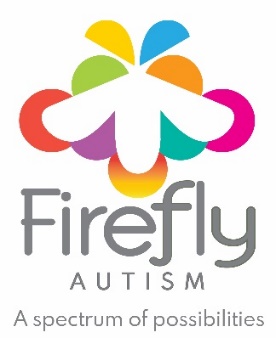 2001 Hoyt Street, Lakewood CO 80215| 303.759.1192 | Fax 303.759.1191 | info@fireflyautism.org | www.fireflyautism.org NEW CLIENT REFERRAL FORMPlease Return Completed Packet to: MAIL 2001 Hoyt St., Lakewood CO 80215 | FAX 303.759.1194 | EMAIL info@fireflyautism.org Date ___________________			           	     Date Received______________(Office Use)CLIENT INFORMATIONFull Legal Name:________________________________ Preferred/Nickname?: _________________________________Address:_______________________________________________________________________________________________City: ___________________________________	State: __________  Zip: ____________  County:______________________Date of Birth: ___________________________ Gender: _______________ Race: ________________________________Autism Spectrum Disorder (ASD) diagnosis?  Y / N   	 Intellectual Disabilities Diagnosis (IDD)?  Y / N Name of Diagnosing Physician: _________________________	Date of Diagnosis: _______________________Any other relevant diagnosis(es) or condition(s)?:  ________________________________________________________________________________________________________***PLEASE ATTACH A COPY OF THE ORIGINAL DIAGNOSTIC EVALUATION***NOTE: CLIENT REFERRAL IS CONSIDERED INCOMPLETE WITHOUT DIAGNOSTIC EVALUATIONDate and location of future evaluation: _________________________________________________________________PROGRAM OF INTEREST FOR CLIENT
Please indicate which of the following services you are interested in enrollment with at this time:

Service Area:  ___Denver Metro ____Colorado Springs___ Center Based Early Childhood (Clients who are ages 2-5 in need of center-based therapy  Availability:  Full day _______	Half-day __________ Center Based School Age or Young Adult (Clients who are ages of 6-21 in need of center-based therapy.)     *Pending authorization by the child’s school district

____ Home-Based Services (Clients who could benefit from therapy in the home and/or community)	Availability:     Mon: AM_____  Tues: AM_____  Wed: AM_____  Thurs: AM_____  Fri: AM_____  	  	   PM_____            PM_____             PM_____            PM_____         PM______          ______ Social Skills Groups (Clients who could benefit from brief regular social interaction with peers 1-2 times a week)______ Additional Services: Speech and Language Pathology ____ Occupational Therapy _____
Other (Please Explain) ______________________________________________________________________REFERRAL INFORMATIONWho referred you to Firefly Autism?Name: _____________________________________________ Phone: (        ) _____________________________________Title: _____________________________________________ Organization/Agency: _______________________________PARENT/LEGAL GUARDIAN INFORMATION 1Name of Parent/Legal Guardian: ________________________________________________________________________________________________________Relationship to child:   ___MOTHER        ___FATHER        ___OTHER (Specify):_________________________________  ___Biological   __Adoptive     __Step-Parent    ___Foster    ___Grandparent  ___ Other (Specify):______________Address: _______________________________________________________________________________________________Home Phone: (         ) ________________ Work Phone: (         ) __________________  Cell: (        ) ________________ Email: _________________________________________________________________________________________________PARENT/LEGAL GUARDIAN INFORMATION 2Name of Parent/Legal Guardian: ________________________________________________________________________________________________________Relationship to child:   ___MOTHER        ___FATHER        ___OTHER (Specify):_________________________________  ___Biological   __Adoptive     __Step-Parent    ___Foster    ___Grandparent  ___ Other (Specify):______________Address: _______________________________________________________________________________________________Home Phone: (         ) ________________ Work Phone: (         ) __________________  Cell: (        ) ________________ Email: _________________________________________________________________________________________________SIBLINGS OF CLIENT
Sibling Name: _____________________________________________ Age: _______	Gender: _______________________
Lives in the home?  Y / N Additional Info _________________________________________________________________

Sibling Name: _____________________________________________ Age: _______	Gender: _______________________
Lives in the home?  Y / N Additional Info _________________________________________________________________Sibling Name: _____________________________________________ Age: _______	Gender: _______________________
Lives in the home?  Y / N Additional Info _________________________________________________________________CURRENT PRIMARY CARE PHYSICIAN OF CLIENTPhysician’s Name: __________________________________ Clinic/Office: ______________________________________Address: _______________________________________________________________________________________________Phone: (         ) ___________________________________ Fax: (          ) __________________________________________CURRENT/PREVIOUS THERAPY INFORMATIONType of service: __________________________  Date range of treatment (MM/YYYY): ________________________Name of provider:  ______________________________________________   Phone: (         ) _______________________Type of service: ________________________________  Date range of treatment (MM/YYYY): __________________Name of provider:  ______________________________________________   Phone: (         ) ______________________Type of service: ______________________________  Date range of treatment (MM/YYYY): ____________________Name of provider:  ______________________________________________   Phone: (         ) _______________________Anything else you would like to share about this person’s current or previous therapies?: ________________________________________________________________________________________________________________________________________________________________________________________________________________CURRENT SCHOOL, TREATMENT FACILITY, PRESCHOOL, OR OTHERName of facility:  _______________________________________________  Grade Level (if school): _______________Address:_______________________________________________________________________________________________Date range enrolled (MM/YYYY): _____________________Has an individualized education program (IEP)?  Y / N	Has an individual family service plan (IFSP)?  Y / N EDUCATIONAL PROFILEPlease indicate schools attended in chronological order.Has this person ever received special education services?  Y / N  Please explain:_________________________Any current school programs?  Y / N Please explain: _________________________________________________Has this person ever received any developmental evaluation or testing in the past?  Y/N
Please explain: __________________________________________________________________________________________***PLEASE ATTACH A COPY OF THE FRONT & BACK OF INSURANCE CARD***PRIMARY INSURANCE AND/OR FUNDING INFORMATIONFirefly can accept:  Anthem BCBS, Cigna, Kaiser Permanente, Aetna, United Healthcare, Bright Health Plan, Medicaid (Health First Colorado)Insurance name:  _______________________________  
Plan #:  ________________________________  Policy #:  ___________
Group #:  _______________  Plan renewal date:  __________________  
Customer service phone number:  (         ) _______________________
Provider phone number:  (         ) ________________ 
Employer Name: ______________________________________________Primary Insurance Plan Carrier Information:Name of Insurance Cardholder:  _______________________________  Social Security Number:  ________________
Relationship to child:  __________________________   Date of birth:  ____________________  Gender:  ___________
Address if different from child ((Street, City, State & Zip Code): ________________________________________________________________________________________________________SECONDARY INSURANCE AND/OR FUNDING INFORMATIONFirefly can accept:  Anthem BCBS, Cigna, Kaiser Permanente, Aetna, United Healthcare, Bright Health Plan, Medicaid (Health First Colorado)Insurance name:  _______________________________  
Plan #:  ________________________________  Policy #:  ___________
Group #:  _______________  Plan renewal date:  __________________  
Customer service phone number:  (         ) _______________________
Provider phone number:  (         ) ________________ 
Employer Name: ______________________________________________Primary Insurance Plan Carrier Information:Name of Insurance Cardholder:  _______________________________  Social Security Number:  ________________
Relationship to child:  __________________________   Date of birth:  ____________________  Gender:  ___________
Address if different from child ((Street, City, State & Zip Code):
INFORMATION / WAIVER STATUSCurrently enrolled in a Medicaid waiver program, HealthFirst Colorado, or Medicaid State Plan?  Y / N
If YES, which program?: ________________________________________________________________________________   
Medicaid Identification Number:  _________________Applied for a Medicaid waiver?  Y / N
If YES, which waiver?: ___CWA    ___CES    ___Other:___________________________________   Currently on Medicaid waiver waiting list?  Y / N
If YES, which waiver?: ___CWA    ___CES    ___Other: ___________________________________						School NameCity/StateGrade LevelAttendance Date Range(MM/YYYY)